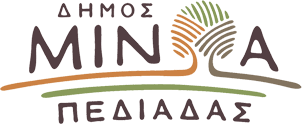 Αρκαλοχώρι, 23/10/2023Προς: ΜΜΕΔΕΛΤΙΟ ΤΥΠΟΥΤο Πρόγραμμα Εορτασμού της Εθνικής Επετείου 28ης Οκτωβρίου 1940 στο Δήμο Μινώα ΠεδιάδαςΕκδηλώσεις για τον εορτασμό της Εθνικής Επετείου της 28ης Οκτωβρίου 1940, θα πραγματοποιηθούν και στις τρεις Δημοτικές Ενότητες (Θραψανού, Αρκαλοχωρίου, Καστελλίου) του Δήμου Μινώα Πεδιάδας, το Σάββατο 28 Οκτωβρίου 2023.Η Δημοτική Αρχή του Δήμου Μινώα Πεδιάδας, καλεί τους δημότες και τους επισκέπτες να τιμήσουν με την παρουσία τους τις εκδηλώσεις του Δήμου, οι οποίες σύμφωνα με το πρόγραμμα διεξάγονται ως εξής:«ΣΑΒΒΑΤΟ 28 ΟΚΤΩΒΡΙΟΥ 2023»Δημοτική Ενότητα ΘραψανούΩΡΑ 10:00 π.μ.         Επίσημη Δοξολογία στον Ιερό  Ναό Κοιμήσεως της Θεοτόκου στο Θραψανό. Τον πανηγυρικό της ημέρας θα εκφωνήσει ο Γυμνασιάρχης του Γυμνασίου  Θραψανού, κ. Φραγκουλιδάκης Ευάγγελος. ΩΡΑ 10:30 π.μ. Τελετή στο Ηρώο Πεσόντων στο ΘραψανόΕπιμνημόσυνη δέησηΚατάθεση Στεφάνων από τους:-	Δημοτική Αρχή του Δήμου Μινώα Πεδιάδας -	Πρόεδρο Συμβουλίου Κοινότητας Θραψανού-	Εκπροσώπους αναπηρικών, εφεδροπολεμιστικών & αντιστασιακών οργανώσεων-	Εκπρόσωπο σχολείου Δευτεροβάθμιας Εκπαίδευσης Θραψανού-	Εκπροσώπους σχολείων Πρωτοβάθμιας Εκπαίδευσης ΘραψανούΤήρηση ενός λεπτού σιγής στη μνήμη των νεκρών.Εθνικός Ύμνος από τους μαθητές.ΩΡΑ 11:00 π.μ.Παρέλαση στο Θραψανό.Δημοτική Ενότητα ΑρκαλοχωρίουΩΡΑ 11:00 π.μ.Επίσημη Δοξολογία στον  Ιερό Μητροπολιτικό Ναό Αγίου Ανδρέα στο Αρκαλοχώρι, στην οποία θα χοροστατήσει ο Σεβασμιότατος Μητροπολίτης Αρκαλοχωρίου, Καστελλίου και Βιάννου κ.κ.Ανδρέας. Τον πανηγυρικό της ημέρας θα εκφωνήσει η Φιλόλογος του ΕΠΑ.Λ. Αρκαλοχωρίου, κα. Αναστασάκη Καλλιόπη (Πόπη).ΩΡΑ 12:00 μ.μ. Τελετή στο Ηρώο Πεσόντων στο ΑρκαλοχώριΕπιμνημόσυνη δέησηΚατάθεση Στεφάνων από τους:-	Δημοτική Αρχή του Δήμου Μινώα Πεδιάδας -	Διοικητή Αστυνομικού Τμήματος Μινώα Πεδιάδας-	Πρόεδρο Συμβουλίου Κοινότητας Αρκαλοχωρίου-	Εκπροσώπους αναπηρικών, εφεδροπολεμιστικών & αντιστασιακών οργανώσεων-	Εκπροσώπους σχολείων Δευτεροβάθμιας Εκπαίδευσης Αρκαλοχωρίου-	Εκπροσώπους σχολείων Πρωτοβάθμιας  Εκπαίδευσης Αρκαλοχωρίου-        Κέντρο Δημιουργικής Απασχόλησης Παιδιών ΑρκαλοχωρίουΤήρηση ενός λεπτού σιγής στη μνήμη των νεκρών.Εθνικός Ύμνος από τους μαθητές.ΩΡΑ 12:30 μ.μ.Παρέλαση στο Αρκαλοχώρι.Δημοτική Ενότητα ΚαστελλίουΩΡΑ 10:00 π.μ.        Επίσημη Δοξολογία στον Ιερό Ναό του Αγίου Γεωργίου στο Καστέλλι. Τον πανηγυρικό  της ημέρας θα εκφωνήσει η Υποδιευθύντρια του 12θέσιου Δημοτικού Σχολείου Καστελλίου, κα. Κυδωνιέως Ειρήνη.  ΩΡΑ 10:30 π.μ.Τελετή στο Ηρώο Πεσόντων στο ΚαστέλλιΕπιμνημόσυνη δέησηΚατάθεση Στεφάνων από τους:-	Δημοτική Αρχή του Δήμου Μινώα Πεδιάδας -	Εκπρόσωπο 133 Σμηναρχίας Μάχης-	Διοικητή Αστυνομικού Σταθμού Καστελλίου-	Πρόεδρο Συμβουλίου Κοινότητας Καστελλίου-	Εκπροσώπους αναπηρικών, εφεδροπολεμιστικών & αντιστασιακών οργανώσεων-	Εκπροσώπους σχολείων Δευτεροβάθμιας Εκπαίδευσης Καστελλίου-	Εκπροσώπους σχολείων Πρωτοβάθμιας Εκπαίδευσης ΚαστελλίουΤήρηση ενός λεπτού σιγής στη μνήμη των νεκρών.Εθνικός Ύμνος από τους μαθητές.ΩΡΑ 11:00 π.μ.Παρέλαση στο Καστέλλι.Στις Κοινότητες θα πραγματοποιηθούν οι καθιερωμένες εορταστικές εκδηλώσεις και ο Δήμος θα εκπροσωπηθεί από τους Προέδρους των Κοινοτήτων.